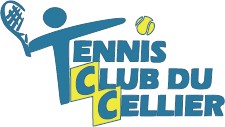 ADHESION SAISON 2023-2024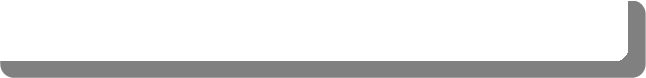 Possibilité de régler avec 3 chèques (débités en septembre, janvier, avril)Tarif famille : une réduction de 10% pour le 2ème adhérent et les suivants (remise qui sera appliquée sur le montant de l’adhésion la plus faible)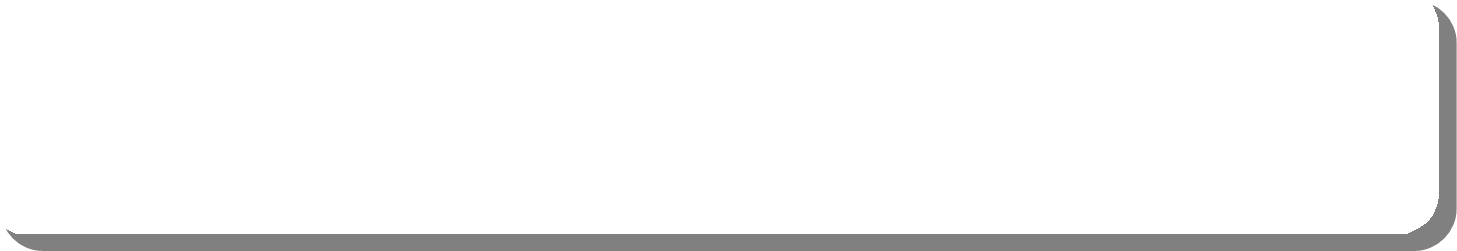 Inscriptions :  Vendredi 8 septembre 2023 auprès de Thierry, Emmanuelle ou Nazaré lors de l’AGSamedi 9 septembre 2023 de 9h à 13h au Forum des associations du CellierRenseignements : Thierry Mazeau au 06 18 25 21 79 ou par email à tennisclubcellier@fft.frNomPrénomSexeDate denaissanceAdresse / Téléphoneet ADRESSE MAILTarifNombred’inscriptionTotalCOURS : 6 élèves/cours - 28 cours de 1h (soit 28h) ou 28 cours de 1h30 (soit 42h)du 20-09-23 au 01-06-2024      Incluant Licence avec assurance et adhésion au club COURS : 6 élèves/cours - 28 cours de 1h (soit 28h) ou 28 cours de 1h30 (soit 42h)du 20-09-23 au 01-06-2024      Incluant Licence avec assurance et adhésion au club COURS : 6 élèves/cours - 28 cours de 1h (soit 28h) ou 28 cours de 1h30 (soit 42h)du 20-09-23 au 01-06-2024      Incluant Licence avec assurance et adhésion au club COURS : 6 élèves/cours - 28 cours de 1h (soit 28h) ou 28 cours de 1h30 (soit 42h)du 20-09-23 au 01-06-2024      Incluant Licence avec assurance et adhésion au club Cours de Mini Tennis (5-7 ans) - 1h/semaine  165 € x …………= …………..Cours de tennis JEUNES – 1h/semaine 175 € x …………= …………..Cours de tennis JEUNES - 1h30/semaine220 €x …………= ………..Cours de tennis ADULTES - 1h30/semaine310 €x …………= …………..Adhésion LOISIRS incluant Licence avec assurance45 €x …………= …………..